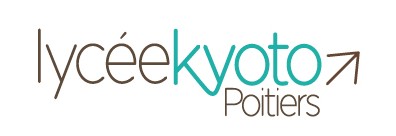 26 Avenue de la Fraternité - Quartier St Eloi86034 POITIERS Cédex 05 49 36 29 40 – Fax 05 49 36 29 41ce.0861408n@ac-poitiers.fr lpa-kyoto-poitiers@educagri.frCONVENTION  MINI-STAGESLa présente convention est établie entre :  le lycée Kyoto de POITIERS, représenté par son Proviseur, M. ZENOU, d’une partetLe collège ou le lycée (tampon établissement) : …………………………….…………………………………………………..représenté par M. ou Mme ………………………………………………………………Chef d’Etablissement, d’autre partpour la mise en place d’un stage effectué par l’élève (nom prénom)………………………..……….…………………….………………………………………………………………………………….… de la classe de ……………………………..…….…………..…ART. 1 - OBJET : Le stage a pour objectifs de sensibiliser les élèves au fonctionnement du lycée, de leur faire connaître les formations proposées et de faciliter leur projet d’orientation. ART. 2 – REGLEMENT INTERIEUR : l’élève est soumis au règlement intérieur du lycée Kyoto durant la durée du stage.ART. 3 – LOGISTIQUE  : Le déjeuner sera pris en charge financièrement par le Lycée Kyoto.ART. 4 – HYGIENE & SECURITE : Le collège ou le lycée contractera une assurance spéciale. En cas d’accident survenant à l’élève, le lycée Kyoto s’engage à prévenir immédiatement le responsable de l’établissement d’origine.Le lycée Kyoto fournira aux stagiaires une tenue adaptée aux ateliers ; quant aux chaussures, il est souhaitable de prévoir une paire de baskets ou autre chaussures plates. ART. 5 – ORGANISATION : La présente convention est valable :Date de la JOURNEE HoraireEn section de :(Cocher la section demandée) BAC PRO CUISINE & SERVICES En section de :(Cocher la section demandée) BAC TECHNOLOGIQUE HOTELLERIE En section de :(Cocher la section demandée) BAC PRO LABORATOIRE (ABIL) + BAC PRO SERVICES AUX PERSONNES (SAPAT)A  Poitiers, le ……………………….Le Proviseur du Lycée KyotoZENOUA……………………. le ……………….Principal du collège ou proviseur du lycéeA …………………….. le ………….L’élève (nom et prénom)A …………………. Le …………………..Représentant légal de l’élève